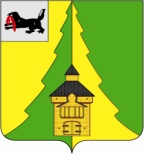 Российская Федерация	Иркутская область	Нижнеилимский муниципальный район	АДМИНИСТРАЦИЯ	ПОСТАНОВЛЕНИЕОт«21»мая 2019 г.№_556г. Железногорск-ИлимскийВ целях материального стимулирования педагогических работников, прибывших в Нижнеилимский район Иркутской области,имеющих среднее и высшеепедагогическоеобразование,закрепления кадров на территории Нижнеилимского  района Иркутской области, в соответствии с Федеральным законом от 06.10.2003г. № 131-ФЗ «Об общих принципах организации местного самоуправления в Российской Федерации,с Федеральным законом "Об образовании в Российской Федерации" от 29.12.2012 N 273-ФЗ,спостановлениемадминистрации Нижнеилимского муниципального района от 01.09.2017г. № 616 «Об утверждении муниципальной программы «Реализация полномочий в областисоциальной политики на 2018-2023 годы»,руководствуясь Уставом муниципального образования «Нижнеилимский район»,администрация Нижнеилимского муниципального районаПОСТАНОВЛЯЕТ:1. Утвердить и ввести в действие с 01.01.2019 годаПоложение  о порядке выплаты ежемесячной надбавки молодым и приглашенным педагогическим работникам, работающим вмуниципальныхобразовательных учреждениях Нижнеилимского муниципального района (приложение). 2. Настоящее постановление опубликовать в периодическом издании «Вестник Думы и администрации Нижнеилимского муниципального района» и  разместить на официальном информационном сайте МО «Нижнеилимский район». 3. Контроль за  исполнением настоящего постановления возложить на заместителя мэра района по социальной политике Пирогову Т.К.Мэр района                                                  М.С.РомановРассылка: в дело-2,отдел организационной работы и социальной политики,Департамент образования, ФУ, бух-я, пресс-служба, Козак Г.П., Пирогова Т.К.Дремина А.А.31303Приложение к постановлению администрации Нижнеилимского муниципального районаОт«21» мая 2019 г.№556ПОЛОЖЕНИЕ  о порядке выплаты ежемесячной надбавки молодым и приглашенным педагогическим работникам,работающим в муниципальных образовательных учреждениях Нижнеилимского муниципального районаОБЩИЕ ПОЛОЖЕНИЯ1.1. Настоящее Положениео порядке выплаты ежемесячной надбавки молодым и приглашенным педагогическим работникам, работающим в муниципальных образовательных учреждениях Нижнеилимского муниципального района (далее – Положение) определяет порядок назначения и выплаты ежемесячной надбавки молодым и приглашенным педагогическим работникам,работающим в муниципальных образовательных учреждениях Нижнеилимского муниципального района, подведомственных Департаменту образования администрации Нижнеилимского муниципального района.1.2. Настоящее Положение разработано в целях материального стимулирования молодых и приглашенных педагогических работников,работающих в образовательных учреждениях Нижнеилимского муниципального района,имеющих среднее и высшеепедагогическое образование, в целях трудоустройства в образовательные учреждения расположенные на территории Нижнеилимского муниципального района, а также решения  проблемы оттока педагогических работников из образовательных учрежденийНижнеилимского муниципального района.1.3. В настоящем Положении используются следующие общие понятия:- молодой специалист (далее по тексту – специалист) – педагогический  работник до 35 лет, имеющий среднее или высшеепедагогическое  образование,у которого отсутствует северная надбавка, либо она менее30 % за стаж работы в районах Крайнего Севера и приравненных к ним местностях изаключивший трудовой договор с образовательным учреждением Нижнеилимского муниципального района Иркутской области;- приглашенный специалист (далее по тексту – специалист) - педагогический  работник не старше 50 лет, имеющий среднее или высшеепедагогическое образование,  у которого отсутствует северная надбавка за стаж работы в районах Крайнего Севера и приравненных к ним местностяхи заключивший трудовой договор с образовательным учреждением Нижнеилимского муниципального района Иркутской области;- ежемесячная надбавка –ежемесячная выплата специалисту, заключившему трудовой договор (контракт) смуниципальным образовательным учреждениемНижнеилимского муниципального района.1.4 Необходимым условием для выделения финансирования и выплаты ежемесячной надбавки является наличие со специалистом трудового договора (контракта) по педагогической должности в образовательных учрежденияхНижнеилимского муниципального района.1.5. Специалист имеет право подать заявление на выплату ежемесячной надбавки в течение одного года со дня приема на работу, с даты вступления настоящего Положения в силу.ПОРЯДОК НАЗНАЧЕНИЯ  И ВЫПЛАТЫ ЕЖЕМЕСЯЧНОЙ НАДБАВКИ2.1.Специалист, претендующий на выплату ежемесячной надбавки, направляет в Департамент образования администрации Нижнеилимского муниципального района заявление по установленной форме (приложение N 1 к настоящему Положению) с приложением следующих документов:копия документа, удостоверяющего личность;копия трудового договора (контракт) со специалистом;копия диплома об окончании учреждения среднего или высшего профессиональногообразования;копия свидетельства о постановке на учет в налоговом органе;копия приказа о приеме на работу с указаниемдолжностиспециалиста;копия трудовой книжки;справка с предыдущего места работы (при наличии) о выплате северной надбавки за стаж работы в районах Крайнего Севера и приравненных к ним местностях;ходатайство от работодателя - руководителя образовательного учрежденияНижнеилимского муниципального района Иркутской области о назначении выплаты ежемесячной надбавкиспециалисту;банковские реквизиты специалиста для перечисления ежемесячной надбавки.Решение о назначении, либо об отказе в назначении ежемесячной надбавки принимается мэром Нижнеилимского муниципального района в течение 15 календарных дней со дня поступления заявления и документов, указанных в пункте 2.1 настоящего Положения. Назначение утверждается Распоряжением администрации Нижнеилимского муниципального района, либо готовится мотивированный  отказ о назначении ежемесячной надбавки.Департамент образования администрации Нижнеилимского муниципального района направляет руководителюмуниципальногообразовательного учрежденияНижнеилимского муниципального района Распоряжение администрации Нижнеилимского муниципального района о назначении пособия,либо  уведомление о мотивированном отказе в назначенииежемесячной надбавкиспециалисту в течение 3-х дней с момента принятия решения.Выплата ежемесячной надбавкиспециалистам производится  в срок  не позднее  двух  месяцев со дня принятии решенияо выплате ежемесячной надбавкина счет, указанный специалистом в заявлении. Источником выплаты является бюджет муниципального образования  «Нижнеилимский район». Ежемесячная надбавка выплачивается в течении года с момента приема на работу, с даты подачи заявления.Размер выплаты ежемесячной надбавкиспециалисту составляет 11500 рублей с учетом НДФЛ.В случае отсутствия бюджетных средств на финансированиемуниципальной программы«Реализация полномочий в области социальной политики на 2018-2023 годы», ежемесячная надбавка не выплачивается и документы на ее получение не принимаются.В случаях расторжения трудового договора со специалистом по основаниям, предусмотренным пунктами 1,3.4,6-9 статьи 77, статьи 80, пунктами 3-11 статьи 81, пунктами 4,5,8,9,11 статьи 83, статьей 84 Трудового кодекса Российской Федерации,  руководитель образовательного учрежденияНижнеилимского муниципального района Иркутской области обязан об этом уведомить Департамент образования администрации Нижнеилимского муниципального района в срок не позднее 3 рабочих дней со дня расторжения трудового договора в письменном виде.
3.ОТВЕТСТВЕННОСТЬ
3.1.Ответственность за достоверность представляемых сведений, указанных в заявлении на выплату ежемесячной надбавкии документов на специалистов, несет руководитель муниципального образовательного учрежденияНижнеилимского муниципального района, в учреждении которого работает данный сотрудник.Мэр района 				М.С.РомановДремина А.А.31303приложение N 1 к настоящему ПоложениюЗАЯВЛЕНИЕЯ____________________________________________________________являюсьспециалистом образовательногоучреждения, приступивший к работе в должности_______________________________________________                                                                               (должность, место работы)________________________________________________________________и имею право на получение ежемесячной надбавки
Прошу выплатить мне ________________________________________________________________,
(Ф.И.О.)паспорт _______________, выданный ________________________________                                   (серия номер)
_____________________________________________________________
"____" ____________ 20__ г., ежемесячную надбавку__________________(______________________________________________ ____________________________________________________)рублей путем ежемесячного перечисления на расчетный счет(выписка из банка прилагается).
_________________________________           ____________      __________
(Ф.И.О. заявителя) (подпись заявителя) (дата)

Я согласен на обработку своих персональных данных.

_________________________ _______________(Ф.И.О., подпись) (дата)
«Об утверждении  Положения  о порядке выплаты ежемесячной надбавки молодым  и приглашенным педагогическим работникам, работающим в муниципальных образовательных учреждениях Нижнеилимского муниципального района»